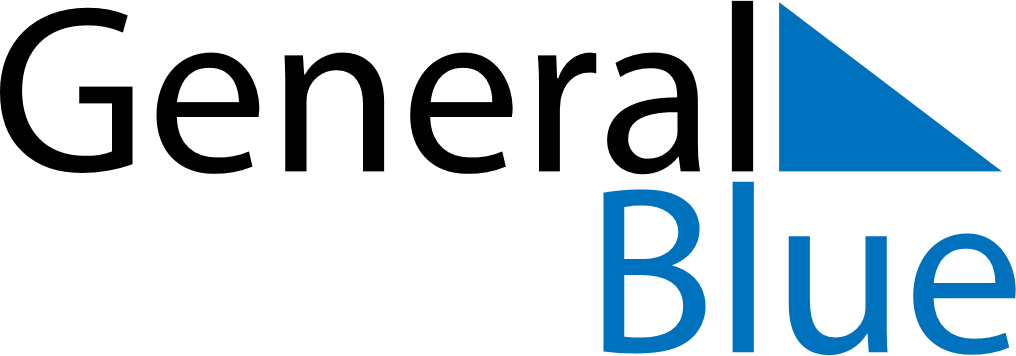 Weekly CalendarApril 18, 2022 - April 24, 2022MondayApr 18TuesdayApr 19WednesdayApr 20ThursdayApr 21FridayApr 22SaturdayApr 23SundayApr 24